UKEPLAN FOR 6. KLASSE   2023-2024                                           Uke 2	                                                                                       Uke 3Sosialt mål: Jeg kan vise glede når andre lykkes 😊PÅ SKOLEN:MandagTirsdagOnsdagTorsdagFredagMandagTirsdagOnsdagTorsdagFredag Norsksvøm/FysakNorskSamfNorsksvøm/FRINorskSamfNorskgymFysakNorskSamfNorskgymFRINorskSamfMatteMatteFysakMatteEngMatteMatteMatteEngMHMatteMus 6+7Mus 6+7Krle 6+7MHMatteMus 6+7Krle 6+7MHEngKrle 6+7NaturfagKHMHEngNaturfagKHMHEngKHNaturfagKHMHEngNaturfagKHFAGTEMA/LÆRINGSMÅLOPPGAVERNORSK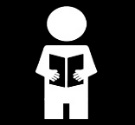 -selvportrett-selfie-bearbeidet maleri-gatekunstVi fortsetter med kap om Blikk for bilder.Ordriket s.191-217MATTE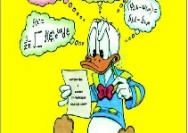 Viktige begreperSpiss vinkelStump vinkelRett vinkelVinkelrettParallelle linjerVi fortsetter med Matemagisk kapittel 5, om vinkler og parallelle linjer.Vi jobber i hovedsak med boken, men bruker andre resurser der de egnes.ENGELSK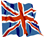 Elevene skal jobbe med å skrive sin egen fortelling--   Hvordan fortellinger er      strukturert-Kreativ skriving, Bygge ut ordforrådVi jobber oss ferdig med fortelling, som skal leveres inn innen utgangen av uke 3.KRLE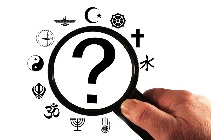 Praksis og Etikk Vi starter opp med et gruppeprosjekt hvor hver gruppe får en religion de skal se nærmere på praksis og etikk innenfor den religionen. Gruppen skal sammen lage en Podcast i løpet av prosjektet. SAFA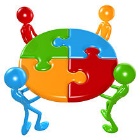 Jordbrukssamfunn;Hvordan begynte det?De førsteSivilisasjonene. A-universVi jobber med ulike oppgaver og aktiviteterNATURFAG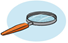 Energi har mange former Vi arbeider på A-universet og skal lære om Energi og hvordan energi kan gå fra en form til en annen. LEKSER UKE 2xNORSKLes i minst 15 min hver dag.Les s.194 og 195 og gjør oppgave 1 a-f s.196.SAMFUNNSFAGUna legger fram ei internasjonal nyhet, Albert legger fram ei nasjonal nyhet, Linnea legger fram ei lokal nyhet. Dette gjøres til fredag.MATEMATIKKLag en spiss vinkel, stump vinkel og rett vinkel. Forklar hva som gjør dem til en spiss, stump og rett vinkel.ENGELSKJobb med å avslutte fortellingen dinLEKSER UKE 3xNORSKLes i minst 15 min hver dag.Oppgave 1 og 2 i Ordriket s.217MATEMATIKKGjør oppgave 22 på side 25SAMFUNNSFAGNicklas legger fram ei internasjonal nyhet, Pia legger fram ei nasjonal nyhet, Maria legger fram ei lokal nyhet. Dette gjøres til fredag.ENGELSKJobb med å avslutte fortellingen dinINFORMASJON: Godt nytt år til deg og din familie!I uke 2 har gruppe 2 svømming og gruppe 1 gym.I uke 3 har gruppe 1 svømming og gruppe 2 gym.